MASKS REQUIRED
Face coverings are required in this space to help prevent the spread of COVID-19.
Thank you for your cooperation.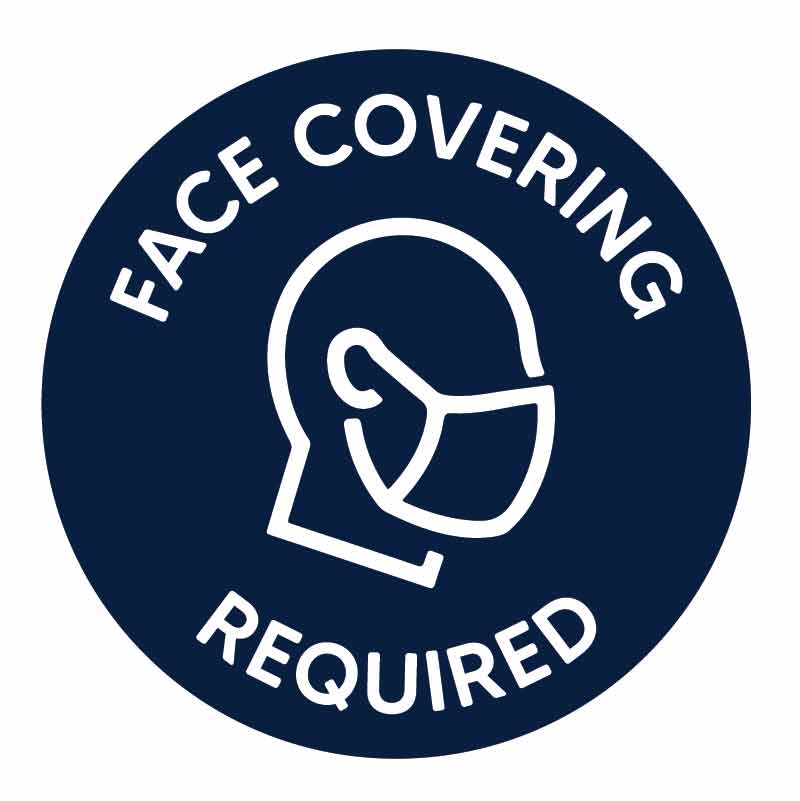 
(Mask mandate by order of the Traill County 
Commission, dated Nov. 4, 2020.)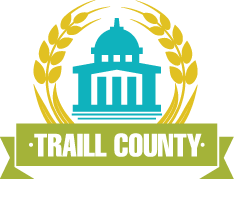 